StartersCheeseboard:  goat cheese, imported gorgonzola, sharp provolone & reggiano parmesano arranged on a beautiful handcrafted two-tone cheeseboard for you to keep and add to your kitchen collection.With grapes, berries, baguette wedges, crackers and breadsticks.Small: $95         Medium: $160        Large: $250serves 10-15     serves 30-35	       serves 75+*Cheeseboards also sold separately (see web link)Amazing Olive Bar    stuffed, marinated, cured and tossed…a tantalizing variety for olive conosouers; impressively arranged	      $40Tender “Small Bites”Meatballs    Three ways to choose from – or try a variety! BBQ, Spicy Arrabiata or Basil Parmesan…36 per order $15Caprese :  tomato, fresh basil and fresh mozzarella with extra virgin olive oil and aged balsamic drizzle… arranged 2 ways- skewered and napoleon stacksSmall Tray:  $35	    Large Tray: $95	serves 10		    serves 30Bruscetta and Crustini:  sour dough baguette toasts with 3 toppings- classic tomato basil, olive tepanade and lemony artichoke Small Tray:  $28	    Large Tray: $67serves 10 / 30 pc         serves 25 / 75 pcCalamari Basket: tender, crispy and delicious- served with lemon wedges and spicy arrabiata sauceSmall: $24	Medium: $45	Large: $69serves 8-10	serves 18-24	serves 30-35Stuffed Mushrooms: with sausage, breadcrumbs, fresh herbs and parmesan cheese-  24 per order 			$30Rustic Mini Pizzas: Hand made 2-3 inch assortment of gourmet topped perfection…sausage, prosciutto, fresh bufala mozzarella, goat cheese, fontina cheese, sundried tomato, calamata olives, capers and more…24 per order 				$36Salads			                        small pan $22 / large pan $52choose ranch, Italian, balsamic vinaigrette or bleu cheese  dressing Salad: romaine lettuce with garden veggies , marinated artichoke & mushroom and roasted red peppersRoma Caesar: romaine, shaved pecorino romano, croutons, sundried tomato Baby Spinach Salad: gorgonzola cheese, pears, candied walnutsMesclun Salad: fresh spring greens with garden vegetables Salad: mixed greens, sweet sliced oranges, goat cheese, pomegranate (seasonal or sub dry cranberry), candied walnutsVegetable		                     small pan $25 / large pan $60Steamed Vegetable Medley: squash, carrot, broccoli, cauliflower, snap peasFresh Green Beans: with olive oil and garlicSautéed Fresh Spinach: with roasted garlic and pine nutsParmesan Crusted Roma Tomato: with fresh parsley and capersUpgrade Vegetable	        (+$1.50 per person package )	            small pan $36 / large pan $86Grilled Vegetable Medley: bell pepper, zucchini, mushroom, onion, asparagus, eggplant Aspaagus with Roasted Garlic: Tender spears with a squeeze of lemon.Sides 			                small pan $36 / large pan $86Mushroom Rice Pilaf: topped with fresh herbs & parmesanRoasted New Potatoes: olive oil, parmesan & fresh herb coatedRoasted Potatoes: with caramelized onionGarlic Mashed Potato:  creamy styleAngel Hair Pasta: tossed with olive oil, tomato and  fresh basil Orzo Pasta: with cherry tomato and fresh herbsSoft Polenta: with fontina cheese (optional ragu sauce upon request)Upgrade Sides (*add $2 for per person package)		      small $45  / large $85  Risotto Torte: made with fresh herbs &  reggiano parmesan *impressively  platedMushroom Papparadelli: wide pasta strips sautéed in butter, portobellini mushroom and garlic –topped with fresh parsley and romano cheese shavesPasta Dishes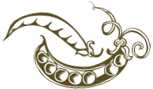 small pan $49/ large pan $115…or $8.90 per person pkg  Linguini with Shrimp Scampi  garlic, extra virgin olive oilBowtie Primavera fredo with Chicken or Shrimp:  tossed with carrots, broccoli, asparagus and bell pepperSausage and Sundried Tomato Rigatoni Pasta fresh spinach and goat cheese in a lite tomato cream sauceGnocchi Pesto: Basil Pesto Sauce with toasted pine nuts and sundried tomato Spicy Baked Penne Pasta Rustico- Fresh mozzarella, roasted eggplant, and ricotta in a rich spicy arrabiatta sauceSpecialty Pasta Dishes small pan $75/ large pan $180…or $11.50 per person pkgGrilled Vegetable Lasagna –Mellanzani or Polenta Layersrolled with pasta noodles or layered with slices of  polenta; marinara sauce.Manicotti: Choose 4 cheese or meat stuffed- smothered in our house marinara sauceButternut Sqaush Ravioli: rich tomato cream sauce, roasted diced butternut squash and fresh herbs Ravioli: Choose Chicken & Smoked Gouda, Lobster, or Sausage Stuffed; in our thick red wine meat sauce or garlicky tomato cream sauceEggplantEggplant Portabella Parmesansmall pan $85 / large pan $204 or $12.50 …per person pkgTender breaded slices of these two favorites layered with ricotta, fontina and reggiano parmesan cheeses, tomato sauce and fresh parsley Eggplant Melanzani small pan $69 / large pan $165…or $10.90…per person pkg lightly breaded and rolled with ricotta cheese, semi-sharp provoloneCenter of the PlateChicken Breastsmall pan  $60 / large pan $144…or $15.00 per person pkgPiccata: lemon wine sauce, capers, fresh parsley: rich wine sauce, mushroom, fresh herbsParmesano: fresh mozzarella, tomato sauce, parmesan, fresh parsleyRosemary: skewered and grilled brochettessmall  pan $75/ large pan $180 … or $16.50 per person pkgStuffed Chicken Italiano: prosciutto, provolone, spinach, sundried tomato: artichoke, calamata olives, sundried tomato, mushroom and capers in a zesty tomato sauceRoasted  Breast Carverysmall pan $65 / large pan $155… or $15.50 per person pkgFresh Herb & Pepper Rubbed Honey Pomegranate GlazedPorksmall pan $75/ large pan $180…or $16.50 per person pkgApple Stuffed Pork Loin Chops: pepper and herb rubbed Marinade: orange cherry sauvignon glazed loin roast Milanese: thin breaded boneless loin chops with lemon and parsleyBeefMarinated Tri Tip Carvery with grilled pepper mélange  small pan $95 / large pan $228 or $18.50 per person pkg New York Steaks 10oz,  topped with Blue Cheese and Onion Straws  small pan     $150 / large pan $360 …or $24 per person pkgFilet Mignon Steaks topped with sautéed mushroom and caramelized onion  small pan $165/ large pan $396 or $25.50 per person pkgSeafoodParmesan Crusted Halibut: topped with julienne vegetable garnishSalmon Piccata: seared filets with white wine lemon sauce & capersOrange Roughy herb crusted, topped with fruit salsa or olive tapenadeMarket priced seasonally, call for current pricingBeverage Service:Imported and Domestic Winesdistributed exclusively by  WineryImported Italian Beer (Peroni and Morretti)Imported Italian Iced Teas and Specialty SodaImported Italian Bottled Waters (flat and gassed)Bottled Waters –ArrowheadCanned SodasSweets and TreatsMini Pastry Assortment……….…$30 per dozExtra fancy bite size specialty dessert assortment that makes an impression.Italian Cheesecake…………...….$35/8” or $59/14”plain, blueberry, fresh strawberry, mixed berries, or cappuccinoTiramisu ¼ Sheet…….…………..$49  Servers 15+Creamy and moist traditional espresso flavored dessert.Homemade Cannoli –by the dozen….$30Sweetened ricotta and mascarpone cheese filling with pistachio, chocolate chunks and cherries.Homemade Biscotti Basket……..…$12.98 per lbchocolate hazelnut, cranberry citrus with pistachio, white chocolate cherry, anis, and almondAssorted Large Extra Fancy Pastry….$48+ per dozTartes, Tortes, Mousse Cups, Italian Specialty, Fancy Cheese Cakes, and more… Call for details and description.Mile High Chocolate Decadence Cake…..$39  servers 12+Seven layers of super moist dark chocolate deliteChocolate Bon Bons with Raspberry Sorbet Centers…special order only.  Minimum order of 48- call for quoteComplete Meals include one selection each of:Entrée, salad, vegetable, & side plus dinner rolls/butter, high quality paper goods, and serving utensils.Pasta & Eggplant Dishes include salad and European bread basket with olive oil and balsamic vinegar for dipping, high quality paper goods, and serving utensils.2 Ways to Order!! By the Tray: small= 10 servings / large= 24 servings)OrComplete Meals Per Person Pkg  -- -(minimum order of 10)*Other ServicesDeliveriesPricing starts at $25 for complete set up -plus mileageMinimum of one full week’s notice requiredServers$20 per hour each with a 2 hour minimum.Minimum of one week notice required